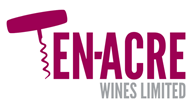 New and Updated Fine Wine List August 2021Provenance is everything, and, as we know where each wine has come from, and been stored this gives our list added value.  There is, we believe, something on this list for everyone, regardless of budget – the quality of the wines is beyond question and whilst there are, of course, some high prices for the top wines from highly sought after growers, there are plenty of less high profile producers offering great contents at much lower prices.  There are bargains to be found throughout this list and no wines are ‘tied’ to others.The wines on this list are exclusively from private cellars and, with few exceptions, were bought by the owners en Primeur or upon release, and kept in first-class cellar conditions since purchase. All wines are sold on a first –come-first-served basis.   All wines are available for immediate release, subject to usual conditions and subject to final confirmation.  UK delivery will normally be handled by London City Bond and charges apply to all orders.  Bond Transfer charges are £10.00 + Vat or at cost, whichever is the greater per consignment.  International shipping can be arranged at cost using Connoisseur International.I do hope you enjoy reading through our Fine Wine List and can find something to tempt you!Kind regards,Brian PeacockDirectorTerms & ConditionsDelivery and/or transfer charges will be charged at cost for all orders.  Bond Transfer charges are £10.00 + Vat or at cost, whichever is the greater per consignment.  All prices are GBP for 12x75cl bottles or equivalent and offered duty paid exclusive of Vat, or Under Bond UK as indicated.  All Duties and taxes will be charged at the current rate and must be paid before wine bought under bond can be delivered outside of the bonded warehouse system.  All warehouse handling charges will be passed on at cost. Risk and responsibility for the stock passes to the buyer upon collection by or delivery to the buyer, their agent or their warehouse.  All wines offered subject to remaining available and we reserve the right to cancel any order without notice or liability.  We do not offer a full retail service as we are wholesalers.  Identification may be required to prove that the purchaser is of legal age to purchase or receive alcohol.  Title to all wines shall remain with Ten-Acre Wines Limited until all sums due are paid in full. Payment accepted by bank transfer or most major credit cards. E & OE Qty UnitsYearWineProducerIB/DPPrice GBP Per Case DP ex VAT/IB Per 12x75cl, 6x150cl, 24x37.5cl, 1x300cl as indicatedUK Retail Price GBP Per Case inc. VAT Per 12x75cl, 6x150cl, 24x37.5cl, 1x300cl as indicated Price EURO (@1,16) Per Case DP ex VAT/IB Per 12x75cl, 6x150cl, 24x37.5cl, 1x300cl as indicatedAustralia3201075clVelvet Glove ShirazMollydookerDP1,200.00 1495.001,392.00 36200875clEclipseNoonIB350.00 475.00406.00 3201575clHill of GraceHenschkeIB5,250.00 6350.006,090.00 FranceBordeaux - Red.  12200675clLeoville Barton Langoa Barton IB695.00 885.00806.20 12200875clClos du MarquisClos du MarquisIB495.00 650.00574.20 24200875clDomaine de Chevalier RougeDomaine de ChevalierIB550.00 715.00638.00 12200875clDuhart Milon Duhart MilonIB825.00 1045.00957.00 24200975clBranaire-DucruBranaire-DucruIB795.00 995.00922.20 36200975clCaronne Ste. GemmeCh. Caronne Ste. GemmeIB225.00 325.00261.00 12200975clDe Fieuzal RougeCh. De FieuzalIB425.00 565.00493.00 36200975clDomaine de Chevalier RougeDomaine de ChevalierIB695.00 885.00806.20 30200975clLangoa Barton Langoa Barton IB595.00 765.00690.20 60200975clSaint-PierreSaint-PierreIB825.00 1045.00957.00 Bordeaux - White 12200975clCh. ClimensCh. ClimensIB750.00 955.00870.00 Chablis12201175clChablis Grand Cru BougrosWilliam FevreIB600.00 775.00696.00 White Burgundy Magnums32008150clCorton CharlemagneBonneau du MartrayIB2,100.00 2535.002,436.00 White Burgundy36201175clPuligny Montrachet 1er Cru Folatieres Alain ChavyIB695.00 885.00806.20 36201275clPuligny 1er Clos le CailleretPousse d'OrIB695.00 890.00806.20 Burgundy - Magnums362011150clPommard 1er Clos des Epeneaux MagnumComte ArmandIB1,125.00 1,400.00 1,305.00 122012150clPommard 1er Clos des Epeneaux MagnumComte ArmandIB1,195.00 1,490.00 1,386.20 122007150clPommard 1er Les Rugiens MagnumDe CourcelIB845.00 1,070.00 980.20 62007150clPommard 1er Cru Clos des Epenots MagnumDe CourcelIB845.00 1,070.00 980.20 62009150clBeaune 1er Greves MagnumDe MontilleIB550.00 715.00 638.00 62009150clPommard 1er Pezerolles MagnumDe MontilleIB1,120.00 1,395.00 1,299.20 62009150clVolnay 1er Taillepieds MagnumDe MontilleIB1,075.00 1,345.00 1,247.00 122004150clClos de Vougeot MagnumDom d'ArdhuyIB 950.00 1,195.00 1,102.00 62010150clClos de Vougeot Grand Cru MagnumMongeard-MugneretIB1,895.00 2,335.00 2,198.20 62010150clClos de la Roche Grand Cru MagnumPousse d'OrIB1,995.00 2,455.00 2,314.20 62008150clCorton Clos du Roi GC MagnumPousse d'OrIB995.00 1,265.00 1,154.20 62011150clCorton Clos du Roi GC MagnumPousse d'OrIB895.00 1,130.00 1,038.20 62009150clCharmes Chamertin MagnumTaupenot-MermeIB2,100.00 2,575.00 2,436.00 182009150clMazoyeres Chambertin MagnumTaupenot-MermeIB2,225.00 2,725.00 2,581.00 Burgundy - Bottles6201475clRichebourg GCClos FrantinIB5,500.00 6,655.00 6,380.00 24200475clPommard 1er Cru Clos des EpeneauxComte ArmandIB 995.00 1,250.00 1,154.20 24201175clPommard 1er Cru Clos des EpeneauxComte ArmandIB895.00 1,125.00 1,038.20 24200975clCharmes Chambertin Grand CruConfuron-CotetidotIB2,100.00 2,575.00 2,436.00 6201075clCharmes Chambertin Grand CruConfuron-CotetidotIB1,800.00 2,215.00 2,088.00 30201275clCharmes Chambertin Grand CruConfuron-CotetidotIB1,675.00 2,065.00 1,943.00 12200475clClos Vougeot Grand CruConfuron-CotetidotIB1,010.00 1,265.00 1,171.60 18200675clClos Vougeot Grand CruConfuron-CotetidotIB1,120.00 1,400.00 1,299.20 30200975clClos Vougeot Grand CruConfuron-CotetidotIB1,450.00 1,795.00 1,682.00 12201275clClos Vougeot Grand CruConfuron-CotetidotIB1,295.00 1,610.00 1,502.20 12200675clGevrey Chambertin 1er Cru CrapaillotConfuron-CotetidotIB895.00 1,130.00 1,038.20 24200975clGevrey-Chambertin 1er Cru Petit ChapelleConfuron-CotetidotIB1,100.00 1,375.00 1,276.00 30200975clVosne Romanee 1er Cru SuchotsConfuron-CotetidotIB1,295.00 1,610.00 1,502.20 12200475clPommard 1er Cru Clos des EpenotsDe CourcelIB730.00 930.00 846.80 60200975clPommard 1er Cru Clos des EpenotsDe CourcelIB1,150.00 1,430.00 1,334.00 24200975clPommard 1er Cru Croix NoiresDe CourcelIB795.00 1,005.00 922.20 12200775clPommard 1er Cru Les RugiensDe CourcelIB1,050.00 1,315.00 1,218.00 36200975clPommard 1er Cru Les RugiensDe CourcelIB1,120.00 1,395.00 1,299.20 12200975clBeaune 1er GrevesDe MontilleIB510.00 665.00 591.60 12200975clBeaune 1er PerrieresDe MontilleIB510.00 665.00 591.60 3200975clClos de Vougeot Grand CruDe MontilleIB1,450.00 1,795.00 1,682.00 6200975clNuits-St-Georges 1er aux ThoreyDe MontilleIB780.00 990.00 904.80 12200975clVolnay 1er Cru ChampansDe MontilleIB1,235.00 1,535.00 1,432.60 12200775clVolnay 1er Cru TaillepiedsDe MontilleIB845.00 1,065.00 980.20 6200875clVolnay 1er Cru TaillepiedsDe MontilleIB785.00 995.00 910.60 6200975clVolnay 1er Cru TaillepiedsDe MontilleIB995.00 1,250.00 1,154.20 3200875clVosne-Romanee 1er Cru MalconsortsDe MontilleIB3,350.00 4,075.00 3,886.00 12200475clClos de Vougeot Grand CruDom d'ArdhuyIB 895.00 1,125.00 1,038.20 12200575clClos de Vougeot Grand CruDom d'ArdhuyIB950.00 1,195.00 1,102.00 24200575clCorton Grand Cru Clos du RoiDom d'ArdhuyIB725.00 925.00 841.00 12201475clClos des LambraysDom. des LambraysIB1,950.00 2,395.00 2,262.00 6201375clCharmes-Chambertin GCDomaine Dugat-PyIB3,600.00 4,375.00 4,176.00 12201175clGevrey-Chambertin 1er ChampeauxDomaine Dugat-PyIB2,125.00 2,600.00 2,465.00 18201375clGevrey-Chambertin 1er ChampeauxDomaine Dugat-PyIB2,200.00 2,695.00 2,552.00 6201375clGevrey-Chambertin 1er CorbeauxDomaine Dugat-PyIB1,850.00 2,275.00 2,146.00 24201075clGevrey-Chambertin 1er CruDomaine Dugat-PyIB2,225.00 2,725.00 2,581.00 24201175clGevrey-Chambertin 1er CruDomaine Dugat-PyIB2,100.00 2,575.00 2,436.00 24201275clGevrey-Chambertin 1er CruDomaine Dugat-PyIB1,895.00 2,330.00 2,198.20 18200975clGevrey-Chambertin Coeur de RoyDomaine Dugat-PyIB1,750.00 2,154.00 2,030.00 12201075clGevrey-Chambertin Coeur de RoyDomaine Dugat-PyIB1,450.00 1,795.00 1,682.00 24201175clGevrey-Chambertin Coeur de RoyDomaine Dugat-PyIB1,250.00 1,555.00 1,450.00 12201975clGevrey-Chambertin Vieilles Vignes BioDomaine Dugat-PyIB795.00 1,005.00 922.20 6201175clVosne RomaneeDomaine Dugat-PyIB1,750.00 2,155.00 2,030.00 6201175clClos Vougeot Grand CruGros, MichelIB1,100.00 1,375.00 1,276.00 24201275clNuits St. Georges Les ChaliotsGros, MichelIB495.00 650.00 574.20 6200675clClos de la Roche Grand CruLignier MichelotIB1,100.00 1,375.00 1,276.00 18200675clChambolle Musigny Vieilles VignesLignier-MichelotIB495.00 650.00 574.20 18200475clClos de la Roche Grand CruLignier-MichelotIB1,100.00 1,375.00 1,276.00 12200975clChambolle Musigny 1er CharmesPousse d'OrIB1725.002124.002,001.00 12201275clChambolle Musigny 1er CharmesPousse d'OrIB1485.001836.001,722.60 12201475clChambolle Musigny 1er CharmesPousse d'OrIB1595.001968.001,850.20 36201475clChambolle Musigny 1er FeusselottesPousse d'OrIB895.001128.001,038.20 12201075clChambolle Musigny 1er GroseillesPousse d'OrIB1045.001308.001,212.20 12201275clChambolle Musigny 1er GroseillesPousse d'OrIB895.001128.001,038.20 12200975clClos de la Roche Grand CruPousse d'OrIB2125.002604.002,465.00 6201075clClos de la Roche Grand CruPousse d'OrIB2200.002694.002,552.00 24200975clCorton Bressandes Grand CruPousse d'OrIB1350.001674.001,566.00 36201075clCorton Clos du Roi Grand CruPousse d'OrIB1045.001308.001,212.20 36201175clCorton Clos du Roi Grand CruPousse d'OrIB895.001128.001,038.20 36201275clCorton Clos du Roi Grand CruPousse d'OrIB975.001224.001,131.00 30201075clSantenay 1er Cru Clos TavennesPousse d'OrIB395.00528.00458.20 36201075clVolnay 1er Clos Bousse d'OrPousse d'OrIB925.001164.001,073.00 36201175clVolnay 1er Clos Bousse d'OrPousse d'OrIB895.001128.001,038.20 36201275clVolnay 1er Clos Bousse d'OrPousse d'OrIB1045.001308.001,212.20 36200975clVolnay 1er Cru Caillerets Clos 60 OuvreesPousse d'OrIB1125.001404.001,305.00 36201175clVolnay 1er Cru Caillerets Clos 60 OuvreesPousse d'OrIB865.001092.001,003.40 60201275clVolnay 1er Cru Caillerets Clos 60 OuvreesPousse d'OrIB725.00924.00841.00 36201375clVolnay 1er Cru Caillerets Clos 60 OuvreesPousse d'OrIB745.00948.00864.20 48200975clVolnay 1er Cru Clos d'AudignacPousse d'OrIB1050.001314.001,218.00 48200975clVolnay 1er Cru En CailleretsPousse d'OrIB950.001194.001,102.00 48201275clVolnay 1er Cru En CailleretsPousse d'OrIB725.00924.00841.00 12200475clNuits-St-Georges 1er Cru Les CaillesRobert ChevillonIB825.001044.00957.00 24200975clNuits-St-Georges 1er Cru Les CaillesRobert ChevillonIB1175.001464.001,363.00 48200875clNuits-St-Georges 1er Cru PerrieresRobert ChevillonIB895.001128.001,038.20 24201375clNuits-St-Georges 1er Cru RoncieresRobert ChevillonIB795.001008.00922.20 12200875clNuits-St-Georges 1er Cru VaucrainsRobert ChevillonIB1195.001488.001,386.20 12200675clGevrey ChambertinS. EsmoninIB550.00 715.00 638.00 30201075clChambolle Musigny 1er Cru La Combe d'Orveau Taupenot-MermeIB1,295.00 1,600.00 1,502.20 60201275clCharmes Chambertin Grand CruTaupenot-MermeIB1,350.00 1,675.00 1,566.00 36200875clCharmes Chambertin Grand CruTaupenot-MermeIB1,495.00 1,850.00 1,734.20 6201075clCorton Rognet Grand CruTaupenot-MermeIB1,195.00 1,485.00 1,386.20 60201175clMazoyeres-Chambertin Grand CruTaupenot-MermeIB1,750.00 2,150.00 2,030.00 12201275clMazoyeres-Chambertin Grand CruTaupenot-MermeIB1,650.00 1,980.00 1,914.00 Southern-Rhone - Magnums62007150clChâteauneuf-du-Pape Cuvee da Capo MagnumDomaine du PegauIB3,500.00 4255.004,060.00 62012150clChâteauneuf-du-Pape Reservee MagnumDomaine du PegauIB595.00 768.00890.88 362010150clChâteauneuf-du-Pape Reservee MagnumDomaine du PegauIB795.00 1010.00922.20 62007150clChâteauneuf-du-Pape Reservee MagnumDomaine du PegauIB575.00 744.00667.00 122007150clChâteauneuf-du-Pape Cuvee Prestige MagnumRoger SabonIB495.00 650.00574.20 182009150clChâteauneuf-du-Pape Terre d'Abel MagnumSaint SiffreinIB450.00 594.00522.00 Southern-Rhone - Bottles12199875clChâteauneuf-du-Pape Chante Le MerleBosquet des PapesDP395.00 530.00458.20 36200075clChâteauneuf-du-Pape Chante Le MerleBosquet des PapesDP285.00 395.00330.60 12200075clChâteauneuf-du-Pape Chante Le MerleBosquet des PapesIB260.00 370.00301.60 12199975clChâteauneuf-du-Pape 'Essentieclement' GrenacheBosquet des PapesDP250.00 355.00290.00 3200975clChâteauneuf-du-Pape Hommage a Jacques PerrinChateau de BeaucastelIB3,000.00 3650.003,480.00 24199875clChateauneuf du Pape Chateau FortiaIB295.00 410.00342.20 12200775clChâteauneuf-du-Pape Cuvee ReserveClos du CaillouIB1,250.00 1555.001,450.00 12199975clChâteauneuf-du-Pape Les QuartzClos du CaillouDP375.00 505.00435.00 12200075clChâteauneuf-du-Pape Cuvee BarberiniDom La SolitudeDP295.00 410.00342.20 12200775clChâteauneuf-du-PapeDomaine de MarcouxIB450.00 595.00522.00 6200975clChâteauneuf-du-PapeDomaine de MarcouxIB425.00 565.00493.00 12201275clChâteauneuf-du-PapeDomaine de MarcouxIB315.00 435.00365.40 18201175clChâteauneuf-du-Pape Vieilles VignesDomaine de MarcouxIB995.00 1250.001,154.20 12201275clChâteauneuf-du-Pape Vieilles VignesDomaine de MarcouxIB1,100.00 1375.001,276.00 6200175clGigondasDomaine Santa DucIB225.00 325.00261.00 48200975clGigondas Grand Grenache Domaine Santa DucIB450.00 595.00522.00 12200975clGigondas Hautes GarriguesDomaine Santa DucIB295.00 410.00342.20 36200475clChâteauneuf-du-Pape Cuvee Etienne GonnetFont de MichelleIB325.00 445.00377.00 12200775clChâteauneuf-du-PapeGrand VeneurIB295.00 410.00342.20 24200975clChâteauneuf-du-Pape OriginesGrand VeneurIB395.00 530.00458.20 6200975clChâteauneuf-du-Pape Vieilles VignesGrand VeneurIB650.00 835.00754.00 9200575clChâteauneuf-du-Pape Cuvee du QuetMas de BoislauzonIB595.00 770.00690.20 48200575clChâteauneuf-du-Pape Cuvee du QuetMas de BoislauzonIB595.00 770.00690.20 48200975clChâteauneuf-du-Pape Cuvee du QuetMas de BoislauzonIB595.00 770.00690.20 36201275clChâteauneuf-du-Pape Cuvee du QuetMas de BoislauzonIB695.00 890.00806.20 24201275clChâteauneuf-du-Pape Cuvee du QuetMas de BoislauzonIB695.00 890.00806.20 12200775clChâteauneuf-du-Pape Cuvee le TintotMas de BoislauzonIB550.00 715.00638.00 36200975clChâteauneuf-du-Pape Cuvee le TintotMas de BoislauzonIB550.00 715.00638.00 6200975clChâteauneuf-du-Pape TraditionMas de BoislauzonIB295.00 410.00342.20 12200975clChâteauneuf-du-PapeVieille JulienneIB395.00 530.00458.20 60201075clChâteauneuf-du-Pape Les Trois SourcesVieille JulienneIB475.00 325.00551.00 12200975clChâteauneuf-du-Pape ReserveVieille JulienneIB1,200.00 1495.001,392.00 Northern-Rhone  -  Magnums12011150clCôte Rôtie  Belle Helene MagnumMichel & Stephane OgierIB2,750.00 3350.003,190.00 12010150clCôte Rôtie  Belle Helene MagnumMichel & Stephane OgierIB3,750.00 4555.004,350.00 12009150clCôte Rôtie  Belle Helene MagnumMichel & Stephane OgierIB3,250.00 3955.003,770.00 62007150clHermitage MagnumYann ChaveIB550.00 715.00638.00 Northern-Rhone  -  Bottles24200475clCôte Rôtie  La GermineDmn. B & D DuclauxIB395.00 530.00458.20 36200575clCôte Rôtie  La GermineDmn. B & D DuclauxIB395.00 530.00458.20 36200575clCôte Rôtie  La GermineDmn. B & D DuclauxIB395.00 530.00458.20 12200775clCôte Rôtie  La GermineDmn. B & D DuclauxIB425.00 565.00493.00 24200975clCôte Rôtie  'Maison Rouge'Dmn. B & D DuclauxIB495.00 650.00574.20 36201075clCôte Rôtie  'Maison Rouge'Dmn. B & D DuclauxIB495.00 650.00574.20 24201075clCôte Rôtie  'Maison Rouge'Dmn. B & D DuclauxIB495.00 650.00574.20 36200975clCornasDmn. Du TunnelIB345.00 470.00400.20 24201375clCornas Pur NoirDmn. Du TunnelIB795.00 1010.00922.20 24200975clCornas Vin NoirDmn. Du TunnelIB550.00 715.00638.00 6200975clCôte Rôtie  Belle HeleneMichel & Stephane OgierIB3,100.00 3775.003,596.00 6201075clCôte Rôtie  Belle HeleneMichel & Stephane OgierIB3,500.00 4255.004,060.00 6201175clCôte Rôtie  Belle HeleneMichel & Stephane OgierIB2,650.00 3235.003,074.00 12200975clCôte Rôtie  LancementMichel & Stephane OgierIB2,750.00 3355.003,190.00 6201075clCôte Rôtie  LancementMichel & Stephane OgierIB2,950.00 3595.003,422.00 3201175clCôte Rôtie  LancementMichel & Stephane OgierIB2,150.00 2635.002,494.00 24200475clCôte Rôtie Pierre GaillardIB475.00 625.00551.00 12200575clCôte Rôtie Rose PourprePierre GaillardIB600.00 775.00696.00 24200475clCôte Rôtie Rene RostaingIB395.00 530.00458.20 24200775clCôte Rôtie Rene RostaingIB425.00 565.00493.00 24199975clCrozes-Hermitage 'Tete de Cuvee'Yann ChaveIB195.00 290.00226.20 Germany12200975clGraacher Himmelreich Auslese GoldkapselJJ PrumIB695.00 890.00806.20 24200937.5clWehlener Sonnenuhr Riesling Auslese Goldkapsel 37.5clJJ PrumIB595.00 770.00690.20 6200975clWehlener Sonnenuhr Riesling KabinettJJ PrumIB295.00 410.00342.20 24200975clWehlener Sonnenuhr Riesling SpatleseJJ PrumIB395.00 530.00458.20 12200437.5clMulheimer H'kloster Eiswein Cask 121 (Hlf)Richter, M-FIB1,250.00 1555.001,450.00 Italy - Tuscany and other  -  Large Format12006300clTerra di Lavoro Dbl MagGalardiIB225.00 325.00261.00 12007300clTerra di Lavoro Dbl MagGalardiIB225.00 325.00261.00 32007150clTerra di Lavoro MagnumGalardiIB550.00 715.00638.00 62004150clSan Calisto MagnumValle RealeIB225.00 325.00261.00 62005150clSan Calisto MagnumValle RealeIB225.00 325.00261.00 Italy - Tuscany and other  -  Bottles9201075clBrunello di MontalcinoCaparzoIB450.00 595.00522.00 18200675clTerra di LavoroGalardiIB500.00 655.00580.00 24200775clTerra di LavoroGalardiIB500.00 655.00580.00 36200875clTerra di LavoroGalardiIB485.00 635.00562.60 6200875clTerra di LavoroGalardiIB485.00 635.00562.60 36200475clCamartinaQuerciabellaIB600.00 775.00696.00 12200475clGeremia IGTRocca di MontegrossiDP375.00 505.00435.00 24200437.5clVin Santo (Hlv)Rocca di MontegrossiIB1,200.00 1495.001,392.00 Italy - Piemonte  -  Magnums32003150clBarolo Rocche del Falletto MagnumBruno GiacosaDP1,295.00 1610.001,502.20 Italy Piemonte  -  Bottles12200675clBarolo ConcaRevelloIB575.00 745.00667.00 Spain - Magnums92003150clTorre Muga MagnumBodegas MugaIB395.00 530.00458.20 62004150clTorre Muga MagnumBodegas MugaIB495.00 650.00574.20 92006150clValbuena MagnumVega SiciliaIB1,500.00 1855.001,740.00 Spain - Bottles24200675clTintoBodegas PintiaIB395.00 530.00458.20 6200975clClos I TerrassesClos ErasmusIB2,000.00 2455.002,320.00 24201075clClos I TerrassesClos ErasmusIB2,500.00 3055.002,900.00 42200875clLaurelClos ErasmusIB295.00 410.00342.20 30200975clLaurelClos ErasmusIB295.00 410.00342.20 24201075clLaurelClos ErasmusIB295.00 355.00342.20 24200675clMalleolusEmilio MoroIB495.00 650.00574.20 3200675clMalleolus SanchomartinEmilio MoroIB1,200.00 1495.001,392.00 12200675clMalleolus ValderramiroEmilio MoroIB795.00 1010.00922.20 USA24200675clThe Occidental Pinot NoirEvening Land VineyardsIB995.00 1250.001,154.20 24200775clSeven Springs ChardonnayEvening Land VineyardsIB650.00 835.00754.00 24200775clSeven Springs Pinot NoirEvening Land VineyardsIB650.00 835.00754.00 24200775clSummum ChardonnayEvening Land VineyardsIB550.00 715.00638.00 24200775clSummum Pinot NoirEvening Land VineyardsIB695.00 890.00806.20 6201175clSyrahLillian EstateIB795.00 1010.00922.20 6201075clSyrahLillian EstateIB825.00 1045.00957.00 6200275clLorraine SyrahAlban VineyardsIB1,350.00 1675.001,566.00 6200275clReva SyrahAlban VineyardsIB1,200.00 1495.001,392.00 6200275clSeymore SyrahAlban VineyardsIB1,500.00 1855.001,740.00 